Toplum ve Kültür Araştırmaları DergisiJournal of Social and Cultural Studies (J-SCS)e-ISSN: 2667-58546 Aylık Akademik Hakemli Bilimsel Dergi - Biannually Peer-Reviewed Academic JournalYıl/Year: 2021, Sayı/Issue:8,  Aralık/DecemberAkademik Yayıncılıkta 4. Yıl / 4th Year in Academic PublishingErişim - URL: http://www.toplumvekultur.com/   &   https://dergipark.org.tr/tr/pub/jscs Sayı Editörü / Editor of the Issue: Dr. Öğretim Üyesi Onur IşıkEditör Kurulu / Editorial BoardDoç. Dr. Çağatay Sarp (Baş Editör / Editor in Chief) – Kırıkkale Üniversitesi, KırıkkaleProf. Dr. Dolunay Şenol (Alan Editörü: Aile, Toplumsal Cinsiyet ve Kadın Çalışmaları, Kriminoloji / Scope Editor: Family, Gender & Women’s Studies, Criminology) – Kırıkkale Üniversitesi – KırıkkaleProf. Dr. İbrahim Mazman (Alan Editörü: Orta Doğu Çalışmaları, Din Bilimleri, Sosyoloji / Scope Editor: Middle East Studies, Religious Studies, Sociology) – Kırıkkale Üniversitesi, KırıkkaleProf. Dr. Aysun Sungurhan (Alan Editörü: Türk Dili ve Edebiyatı / Scope Editor: Turkish Language and Literature) – Kırıkkale Üniversitesi, KırıkkaleDoç. Dr. Senem Ceylan (Alan Editörü: Arap Dili ve Edebiyatı / Scope Editor: Arabic Language and Literature) – Dokuz Eylül Üniversitesi, İzmirDoç Dr. Kayhan Atik (Alan Editörü: Tarih / Scope Editor: History) – Kırıkkale Üniversitesi, KırıkkaleDoç. Dr. Alper Mumyakmaz (Alan Editörü: Sosyoloji, Metodoloji / Scope Editor: Sociology&Methodology) – Yozgat Bozok Üniversitesi, YozgatDr. Öğretim Üyesi Onur Işık (Alan Editörü: Batı Dilleri ve Edebiyatları / Scope Editor: Western Languages and Literatures) -Tokat Gaziosmanpaşa Üniversitesi, TokatDr. Öğretim Üyesi Fikriye Gözde Mocan (Alan Editörü: Felsefe / Scope Editor: Philosohy) – İstanbul Gelişim Üniversitesi, İstanbulİngilizce Dil Editörü / Editor of the English Language:: Dr. Öğretim Üyesi Onur Işık -Tokat Gaziosmanpaşa Üniversitesi, TokatTürkçe Dil Editörleri / Editors of the Turkish Language: Can Seçer & Sibel Ankıtçı - Kırıkkale Üniversitesi, KırıkkaleYayımcı-Editör: Doç. Dr. Çağatay Sarp
editor@toplumvekultur.comSekreterya:Aygül Ulusoy toplumvekultur@toplumvekultur.comAdres: Toplum ve Kültür Araştırmaları Dergisi / Doç. Dr. Çağatay SarpKırıkkale Üniversitesi, Fen Edebiyat Fakültesi, Sosyoloji Bölümü Yenişehir – Yahşihan, Kırıkkale / TürkiyeHakem & Yayın Kurulu/Reviewers & Publishing BoardProf. Dr. Dolunay Şenol (Kurul Başkanı) / Kırıkkale Üniversitesi, KırıkkaleProf. Dr. Abdürreşit Celil Karluk /Ankara Hacı Bayram Veli Üniversitesi, AnkaraProf. Dr. Erdal Aksoy / Ankara Hacı Bayram Veli Üniversitesi, AnkaraProf. Dr. Aysun Sungurhan / Kırıkkale Üniversitesi, KırıkkaleProf. Dr. Abulfaz Süleymanov / Üsküdar Üniversitesi, İstanbulProf. Dr. Hayati Beşirli / Ankara Hacı Bayram Veli Üniversitesi, AnkaraProf. Dr. Selahaddin Halilov / Azerbaycan Milli İlimler Akademisi (AZERBAYCAN)Prof. Dr. Muhittin Eliaçık / Kırıkkale Üniversitesi, KırıkkaleProf. Dr. Remzi Kılıç / Erciyes Üniversitesi, KayseriProf. Dr. Kenan Has / Erciyes Üniversitesi, KayseriProf. Dr. Seyfullah Korkmaz / Ahi Evran Üniversitesi, KırşehirProf. Dr. Sıtkı Yıldız / Polis Akademisi, AnkaraProf. Dr. İbrahim Mazman / Kırıkkale Üniversitesi, KırıkkaleProf. Dr. Mehmet Ali Çelikel / Pamukkale Üniversitesi, DenizliDoç. Dr. Mehmet Zeki Duman / Van Yüzüncü Yıl Üniversitesi, VanDoç. Dr. Halil İbrahim Gök / Kırıkkale Üniversitesi, KırıkkaleDoç. Dr. Stephen Kalberg / Boston Universitesi (AMERİKA BİRLEŞİK DEVLETLERİ)Doç. Dr. Elena Krainiuchenko / Pyatigorsk Devlet Üniversitesi (RUSYA)Doç. Dr. Ömer İshakoğlu / İstanbul Üniversitesi, İstanbulDoç. Dr. Aytül Tamer Torun / Ankara Hacı Bayram Veli Üniversitesi, AnkaraDoç. Dr. Nevzat Topal / Niğde Ömer Halisdemir Üniversitesi, NiğdeDoç. Dr. Birgül Koçak Oksev / Van Yüzüncü Yıl Üniversitesi, VanDoç. Dr. Hande Şahin / Kırıkkale Üniversitesi, KırıkkaleDoç. Dr. Harun Çağlayan / Kırıkkale Üniversitesi, KırıkkaleDoç. Dr. Senem Ceylan/ Dokuz Eylül Üniversitesi, İzmirDoç. Dr. Aliaksei Zhurauliou / Ulusal İstatistik, Muhasebe ve Kont. Akademisi (UKRAYNA)Doç. Dr. Kayhan Atik / Kırıkkale Üniversitesi, KırıkkaleDoç. Dr. Cahit Bağcı / Van Yüzüncü Yıl Üniversitesi, VanDoç Dr. Ejder Çelik / Yozgat Bozok Üniversitesi, YozgatDoç. Dr. Mümtaz Levent Akkol / Yozgat Bozok Üniversitesi, YozgatDoç. Dr. Oğuzhan Bilgin /Ankara Hacı Bayram Veli Üniversitesi, AnkaraDoç. Dr. Esra Gedik / Yozgat Bozok Üniversitesi, YozgatDoç Dr. Kamil Şahin / Kırıkkale Üniversitesi, KırıkkaleDoç Dr. Oleksandr V. Khyzhniak / V. N. Karazin Kharkiv Milli Üniversitesi (UKRAYNA)Doç Dr. Ayla Oğuz / Tokat Gaziosmanpaşa Üniversitesi, TokatDoç Dr. Ferma Lekesizalın / İstanbul Aydın Üniversitesi, İstanbulDoç. Dr. Sıddık Çalık / Ankara Yıldırım Beyazıt Üniversitesi, AnkaraDoç. Dr. Alev Duran / İstanbul Aydın Üniversitesi, İstanbulDoç. Dr Rümeysa Akgün / Kırıkkale Üniversitesi, KırıkkaleDr. Öğr. Üyesi Mezher Yüksel / Kırıkkale Üniversitesi, KırıkkaleDr. Öğr. Üyesi Hakan Hemşinli / Van Yüzüncü Yıl Üniversitesi, VanDr. Öğr. Üyesi Mehmet Yıldırım / Ahi Evran Üniversitesi, KırşehirDr. Öğr. Üyesi Muhammed Güngör / Kırıkkale Üniversitesi, KırıkkaleDr. Öğr. Üyesi Güldane Gündüzöz / Kırıkkale Üniversitesi, KırıkkaleDr. Öğr. Üyesi Özgür Çetintaş / Bitlis Eren Üniversitesi, BitlisDr. Öğr. Üyesi Hidayet Tuksal / Kırıkkale Üniversitesi, KırıkkaleDr. Öğr. Üyesi Esra Kızılay/ Erciyes Üniversitesi, KayseriDr. Öğr. Üyesi Hülya Çakır / Yozgat Bozok Üniversitesi, YozgatDr. Öğr. Üyesi Hasan Tahsin Selçuk / Ondokuz Mayıs Üniversitesi, SamsunDr. Öğr. Üyesi Yaşar Yeşilyurt / Samsun Üniversitesi, SamsunDr. Öğr. Üyesi Fatih Yıldız / Düzce Üniversitesi, DüzceDr. Öğr. Üyesi Melis Mülazımoğlu Erkal / Ege Üniversitesi, İzmirDr. Öğr. Üyesi Murat Göç / Manisa Celal Bayar Üniversitesi, ManisaDr. Öğr. Üyesi Nesrin Yavaş / Ege Üniversitesi, İzmirDr. Öğr. Üyesi Nihal Demirkol Azak / Tokat Gaziosmanpaşa Üniversitesi, TokatDr. Öğr. Üyesi Reyhan Özer Tanıyan / Pamukkale Üniversitesi, DenizliDr. Öğr. Üyesi Züleyha Ünlü / Tokat Gaziosmanpaşa Üniversitesi, TokatDr. Öğr. Üyesi Baysar Tanıyan / Pamukkale Üniversitesi, DenizliDr. Öğr. Üyesi Gamze Sabancı Uzun / İstanbul Aydın Üniversitesi, İstanbulDr. Öğr. Üyesi Alir Ersan / Alanya Alaaddin Keykubat Üniversitesi, AntalyaDr. Öğr. Üyesi Özlem Gümüşçubuk / Ege Üniversitesi, İzmirDr. Öğr. Üyesi Uğur Ada / Tokat Gaziosmanpaşa Üniversitesi, TokatDr. Günce Demir / Kırıkkale Üniversitesi, KırıkkaleDr. Rafal Rebilas /  Dąbrowa Górnicza Üniversitesi (POLONYA)Dr. Mustafa Büyükgebiz / Alanya Alaaddin Keykubat Üniversitesi, AntalyaDr. Patrizia Rinaldi / Granada Üniversitesi (İSPANYA)Etik Kurallar ve Yayın İlkeleri12.11.2020 Tarihinden sonra kabul edilen makalelere doi numarası verilmektedir.Dergiye gönderilen bütün bilimsel yazılarda,  COPE (Committee on Publication Ethics)’un Editör ve Yazarlar için Uluslararası Standartları dikkate alınmalıdır.2020 Yılından itibaren dergiye gönderilen bütün makaleler için Turnitin veya Itenticate benzerlik programından rapor alınması şartı geçerlidir.Gönderilecek olan makalelere Turnitin veya Itenticate intihal raporu da eklenmelidir.“Toplum ve Kültür Araştırmaları Dergisi”nin (J-SCS) yayın dili Türkçe ve İngilizce’dir.“Toplum ve Kültür Araştırmaları Dergisi” (J-SCS) sadece elektronik ortamda www.toplumvekultur.com ve dergipark.org.tr üzerinden yayımlanır, açık erişim politikasını benimser. Dergi Haziran ve Aralık aylarında olmak üzere yılda iki kez çıkar. Yayın periyotları “yıl – sayı” şeklinde belirtilir.Yayınlar için eser sahiplerinden herhangi bir ücret alınmaz, editörlere, yayın kuruluna ve hakemlere ve eser sahiplerine herhangi bir ücret ödenmez. Dergide yayımlanması için iletişim adresine makale gönderen yazarların telif hakkı ile ilgili bu açıklamayı okuyup onayladığı kabul edilir.“Toplum ve Kültür Araştırmaları Dergisi” birinci yazarı “doktor” veya “doktora öğrencisi” unvanına sahip bütün araştırmacıların çalışmalarına açıktır. Birinci yazarı “doktor” veya “doktora öğrencisi” olan makalelerin ikinci, üçüncü ve dördüncü yazarlarının “doktor” veya “doktora öğrencisi” unvanına sahip olması zorunlu değildir. Bir makalede en fazla dört yazar ismi bulunabilir. Yazım kurallarına uygun olarak hazırlanmış olan makaleler editör incelemesinden geçtikten sonra hakem incelemesine sunulur. Dergide çift kör hakem uygulaması mevcuttur.Hakemler makalede düzeltme isteyebilir, doğrudan ret veya kabul edebilir. Hakem değerlendirmesi sonu ret edilen makaleler için yazarı tarafından üçüncü bir hakem değerlendirmesi istenebilir, editör bu talebi uygun görürse makale üçüncü bir hakeme gönderilir. İki hakemden birinin kabul, diğerinin ret verdiği durumlarda ise editör makaleyi kabul ya da ret edebilir yahut üçüncü bir hakemden değerlendirme isteyebilir.2018 ve 2019 Yıllarında sadece sayı editörü gözetiminde yayımlanan dergi, 2020 yılı itibariyle alan editörleri tarafından da incelenmeye başlamıştır.Etik İle İlgili HususlarYazarların Dikkat Etmesi Gereken Etik Kurallar:Yazarlar sayfa başında bulunan telif hakkı sözleşmesini okuyup, imzalayıp iletişim adresine göndermelidirler.Daha önce başka bir yazılı kaynakta yayımlanmış veya değerlendirme aşamasında olan eserler “Toplum ve Kültür Araştırmaları Dergisi” yayın sürecine kabul edilmezler. Yayımlanan yazılar ile ilgili bütün etik ve yasal sorumluluk yazarlarına aittir.Makalelerde metin, şekil, çizim, bulgu ve sonuçların akademik yayın kurallarına uygun olarak yapıldığından ve hiçbir şekilde intihal içermediğine emin olunmalıdır.Editörlerin Dikkat Etmesi Gereken Etik Kurallar:Alan editörleri ve sayı editörleri makalelerin özgün, bilimsel bir çalışma olup olmadığını yukarda belirtilen kriterlere göre inceleyecektir.Turnitin veya Itenticate intihal programından alınmış intihal raporu sayı editörü tarafından değerlendirilecektir. Sorunlu görünen makaleler editör kurulu tarafından incelenecektir. Editör – Editör Kurulu tarafından uygun görülmeyen hiçbir makale için hakem değerlendirme süreci başlatılmayacaktır.Hakemlerin Dikkat Etmesi Gereken Etik Kurallar:Hakemler çalışmaları akademik kalite yönünden olduğu kadar https://publicationethics.org/guidance standartlarına ve genel uluslararası yayın etiğine uygun olup olmaması bakımından da değerlendireceklerdir.Etik konularda hakemler ve editörler çapraz kontrol ilkesiyle çalışırlar.Bir hakemin etik sorun sebebiyle ret verdiği bir çalışma editör veya editörler kurulu tarafından kabul edilemez.Çift kör hakemlik uygulaması geçerli olan dergide hakemler ve yazarlar birbirlerinin ismini bilmezler.Hakemler değerlendirdikleri makalelerle ilgili olarak raporları haricinde herhangi bir platformda sözlü ya da yazılı beyanda bulunamazlar.Yazım KurallarıKuralların Son Güncellenme Tarihi: 01.01.2021Makale Başvurusu: https://dergipark.org.tr/tr/pub/jscs Başvuru yaparken Turnitin veya iThenticate benzerlik raporu da Dergipark sistemine yüklenmelidir.12.11.2020 Tarihinden sonra kabul edilen makalelere doi numarası verilmektedir.Yazım kurallarına tamamen uyumlu olmayan makaleler değerlendirmeye alınmamaktadır.• Yayımlanmak üzere gönderilecek bütün metinler Türkçe veya İngilizce olmalıdır.• Bütün metinler yukardaki linkte görülen”Makale sayfası” üzerine yazıldıktan sonra .doc veya .docx formatında yüklenmelidir.• Toplum ve Kültür Araştırmaları Dergisi’nde yayınlanmak üzere gönderilen makaleler daha önce herhangi bir şekilde yayımlanmamış veya herhangi bir yere yayımlanmak üzere gönderilmemiş özgün çalışma niteliği taşımalıdır.• Kenar boşlukları A4 kağıda 4 yandan 2,5 cm. olacak şekilde ayarlanmalıdır. Ana metin paragraf ayarlarından verilecek boşluklar aşağıda belirtilen şekilde yapılmalıdır.Ana metin satır aralığı: 1,5, Önce: 6 nk, Sonra: 6 nk; Öz satır aralığı: 1, Önce: 6 nk, Sonra: 6 nk• Makalenin fontu “Garamond” olmalıdır. Ana metin 12 punto, 3 satırdan uzun olan veya 40 kelimeyi geçen doğrudan alıntılar ise sağdan ve soldan 1 cm boşluk bırakılarak yeni bir paragrafta 11 punto ile tek satır aralığında yazılmalıdır. Alıntılar ve öz için italik karakter kullanılmamalıdır.• Sadece çalışmanın başlığı ve alt başlıkları kalın yazılmalıdır. Her bir alt başlıktan önce bir satır boşluk bırakılmalıdır.• Notlar ve açıklamalar (varsa eğer) dipnot olarak verilmelidir. •Yazarın adı, soyadı, e-posta adresi ve ORCID numarası ilk sayfada dipnot olarak belirtilmelidir.• Metin iki yana yaslanmalı, makale başlığı için sayfa ortalanmalı, alt başlıklar sola yanaşık olmalıdır.•Alt başlıklar aşağıdaki şekilde olmalıdır:Giriş1.Küreselleşme ve Göç1.1. Göçmen Ağları1.1.1. Sosyal Sermaye ve Göç2. Türkiye’ye Zorunlu Göçler2.1. Önder Mahallesi – Ankara Saha ÇalışmasıSonuç• Makaleler 4.000 kelimeden az olmamalı, 10.000 kelimeyi geçmemelidir. Çalışma özeti 200 kelimeden az olmamalı, 300 kelimeyi geçmemelidir.• Makale Türkçe dilinde yazılmışsa İngilizce öz de içermelidir.• Gönderilen makalelerin alıntılama ve referans standartı ve yazım tarzı Publication Manual of the American Psychological Association (6th ed.) formatında olmalıdır. APA formatı ile ilgili bilgi American Psychological
Association stil sayfasından edinilebilir. Bkz: https://apastyle.apa.org/style-grammar-guidelines/references• Makalede geçen atıflar şu örneklerdeki gibi olmalıdır:
Bourdieu’nun (2014) bir makalesinde belirttiği üzere…
Wagner’e (2001, ss.81-82) göre…[sayfa numarası gerekli olduğu durumlarda]…
———– (Berger, 2011: s.38).• Kaynakça için örnek:
Timasheff, N.S. (1967). Sociological Theory: Its Nature and Growth. 3. Ed. New York: Random House
Stevens, J. (2001). Devletin Yeniden Üretimi. (Çev. Abdullah Yılmaz). İstanbul: Ayrıntı Yayınları
Not: Kaynakçada ikinci satıra geçilirse 1 cm içerden başlanmalıdır.Makaleler kaynak gösterilirken kaynakçada cilt, sayı ve sayfa aralığı gösterimi için şunlardan biri tercih edilebilir: C.3. S. 19. ss.103-132 veya 3(19), 103-132 Daha detaylı bilgi için web sitemize bakılabilir.Tarandığımız İndeksler / Indexes 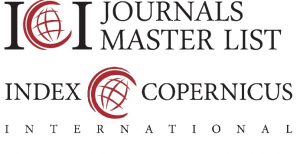 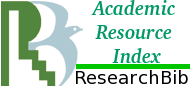 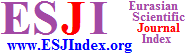 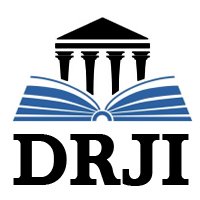 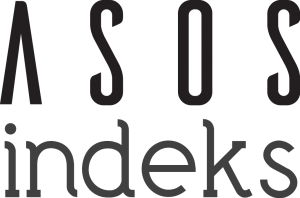 